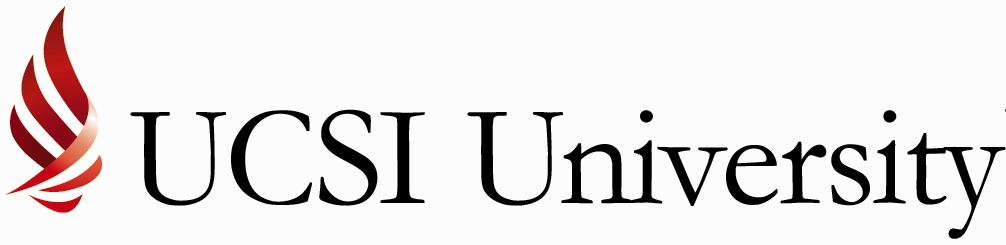 Protocol Deviation Report (PVR)INSTITUTIONAL ETHICS COMMITTEE (IEC)PROJECT DETAILSA.	DEVIATION DETAILSB. PRINCIPAL INVESTIGATOR DECLARATION By submitting this Protocol Deviation Report, I, the Principal Investigator, declare that:IEC Reference CodeNMRR numberStudy TitlePrincipal InvestigatorNameNamePrincipal InvestigatorTelephone NumberEmailSponsorNameAddressNameAddressSponsorTelephone NumberEmailMREC (if applicable)Approved Study Site(s)Approved Study Site(s)MREC (if applicable)Total number of subjects in MREC approved study site(s)Number of study armsDescribe how the research deviated from the approved protocol, including dates and circumstances and the responsibilities of individual researchersDetail any effects upon human participants, animals or the environment resulting from or related to the deviation and all remedial actions taken in responseDetail how you propose to ensure that the above deviation/s will not reoccurTo my knowledge, after making all necessary inquiries, the information contained in this report is true and accurate;All deviations from the approved protocol have ceased; andI acknowledge that a deviation from an approved protocol will be treated as a breach of the UCSI IEC Ethics Approval and further action may be taken in relation to this reported deviation.PI NameEmailContact numberDateSignature & stamp